Н А К А З27.03.2013				№55Про підсумки VІІ міського турніру юних журналістівдля учнів 9-11-х класів загальноосвітніх навчальних закладівНа виконання наказу Департаменту освіти Харківської міської ради від 15.02.2013 № 30 «Про проведення VІІ міського турніру юних журналістів для учнів 9-11-х класів загальноосвітніх навчальних закладів» 24 березня 2013 року оргкомітетом проведено турнір юних журналістів.Відповідно до Умов проведення VІІ міського турніру юних журналістів та на підставі рішення журі турніру (протокол додається)НАКАЗУЮ:1. Визнати переможцями VІІ міського турніру юних журналістів для учнів        9-11-х класів загальноосвітніх навчальних закладів у командному заліку та нагородити:1.1. Дипломом І ступеня та цінними подарунками збірну команду учнів №1 Московського району.1.2. Дипломами ІІ ступеня та цінними подарунками:- збірну команду учнів Дзержинського району;- збірну команду учнів Ленінського району.1.3. Дипломами ІІІ ступеня та цінними подарунками:- збірну команду учнів №2 Московського району;- команду учнів Харківського ліцею № 89 Харківської міської ради Харківської області;- збірну команду учнів Орджонікідзевського району.2. Визнати переможцями турніру в особистому заліку та нагородити:2.1. Дипломом І ступеня та цінним подарунком Боєву Валерію – ученицю              10 класу Харківської гімназії № 43 Харківської міської ради Харківської області.2.2. Дипломами ІІ ступеня та цінними подарунками:- Тіщенко Марію – ученицю 10 класу Харківської гімназії № 86 Харківської міської ради Харківської області;-  Ольхову Анастасію – ученицю 11 класу Харківської спеціалізованої школи І-ІІІ ступенів № 99 Харківської міської ради Харківської області.2.3. Дипломами ІІІ ступеня та цінними подарунками:-  Мескіні Далілу – ученицю 11 класу Харківської гімназії № 6 «Маріїнська гімназія» Харківської міської ради Харківської області;-  Кривошею Олександру – ученицю 9 класу Харківського ліцею № 89 Харківської міської ради Харківської області;-  Ватралика Максима – учня 11 класу Харківського фізико-математичного ліцею № 27 Харківської міської ради Харківської області.3. Нагородити дипломами учасників та заохочувальними призами:- збірну команду учнів Жовтневого району;- збірну команду учнів Київського району;- збірну команду учнів Комінтернівського району;- збірну команду учнів Фрунзенського району;- збірну команду учнів Червонозаводського району;- команду учнів Харківського фізико-математичного ліцею № 27 Харківської міської ради Харківської області.4. Науково-методичному педагогічному центру Департаменту освіти (Дулова А.С.) за результатами VІІ міського турніру юних журналістів для учнів 9-11-х класів загальноосвітніх навчальних закладів сформувати збірну команду для участі у фінальному етапі Всеукраїнського турніру юних журналістів та здійснити організаційно-методичне забезпечення щодо її підготовки та відрядження.До 11.04.2013 5. Управлінням освіти адміністрацій районів Харківської міської ради проаналізувати результати участі учнів загальноосвітніх навчальних закладів району в VІІ міському турнірі юних журналістів для учнів 9-11-х класів загальноосвітніх навчальних закладів і довести інформацію про підсумки турніру до відома керівників навчальних закладів.До 04.04.20136. Інженеру з інформаційно-методичного та технічного забезпечення Науково-методичного педагогічного центру Подворному І.В. розмістити цей наказ на сайті Департаменту освіти. До 02.04.20137. Контроль за виконанням цього наказу покласти на заступника директора Департаменту освіти Стецюру Т.П.Директор Департаменту освіти                                                       О.І.ДеменкоЗ наказом ознайомлені:Стецюра Т.П.Дулова А.С.Подворний І.В.Сергєєва О.М.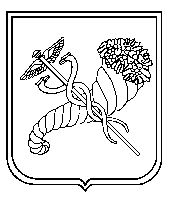 